FOOD ALLERGIES 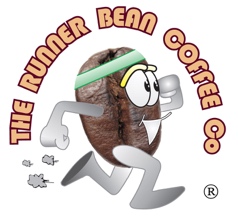 Hot Chocolate:Malt, MilkCornish PastyMilk, Wheat, Mustard, EggCheese & Onion PastyMilk, Wheat, Mustard, EggChicken & Mushroom/Chicken Tikka, Cheese & Ham SliceMilk, WheatSteak Pie/SliceMilk, Wheat, BarleyCheese & Bacon TurnoverMilk, WheatSausage RollsWheat, Eggwww.therunnerbeancoffeeco.co.uk